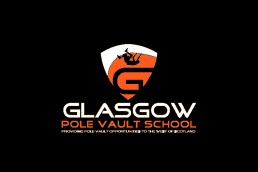 GLASGOW POLE VAULT GRAND PRIX 2018(Under UK Athletics Rules: scottishathletics Permited Event)Meet 1. 	DEC.	16 	2017 		TOLLCROSS V. J. CENTREMeet 2. 	JAN.	07 	2018 		EMIRATES ARENAMeet 3. 	JAN.	20 	2018 		SPORTS VILLAGE. ABERDEENMeet 4. 	FEB.	03 	2018 		PITREAVIE INDOOR CENTREMeet 5. 	MAR.17 	2018 		TOLLCROSS V. J. CENTREMeet 6. 	MAR.31   	2018  	EMIRATES ARENA Entry: £8.50 per Meet. GRAND PRIX PRIZE LIST			TROPHIES1ST     PLACE 	£130.00 			*GRAND PRIX CHAMP.2ND PLACE   	£100.00 			*HIGHEST VAULTER		3RD PLACE  	£ 60.00 			*ESPOIRS4TH PLACE 		£ 40.005TH PLACE 		£ 40.00Coaches Award £ 80.00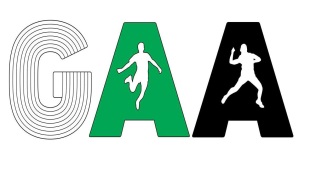 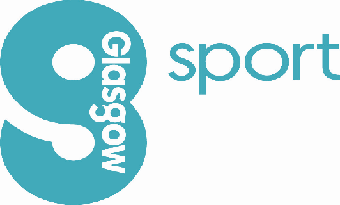 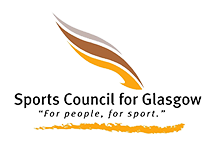 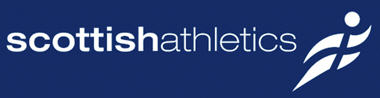 Competition Information.There will be set start heights and progressions for each Meet. Where entry numbers are lower than expected adaptions to the competition details will be adapted to suit.Meets 1, 3  and 5Grand Prix Competition start heights: Pool A - 2.82m: Pool B 4.02mProgression: Pool A: 2.82; 3.02; 3.22; 3.42; 3.57; 3.72; 3.82; Pool B: 4.02; 4.17; 4.32; 4.42; 4.52; 4.62; 4.67 and 5cm thereafter.Debutant and Espoirs Competition start height. – 2.23mProgression: 2.23; 2.38; 2.53; 2.63; 2.73; 2.83 and at 5cm thereafter.Meets 2 and 4Grand Prix Competition start heights: Pool A - 3.08m: Pool B – 3.93mProgression: 3.08; 3.28; 3.48; 3.63; 3.78; 3.93; 4.08; 4.23; 4.38; 4.48; 4.58; 4.68; 4.73 and 5cm thereafter.Debutant and Espoirs Competition start height. – 2.23mProgression: 2.23; 2.38; 2.53; 2.63; 2.73; 2.83 and at 5cm thereafter.Meet 6Grand Prix Competition start height: Pool A - 3.02m: Pool B – 4.05mProgression: 3.05; 3.25; 3.45; 3.60; 3.75; 3.90; 4.05; 4.20; 4.35; 4.45; 4.55; 4.65; 4.70 and 5cm thereafter.Competitions will be held under UKA Rules and is a scottishathletics permitted eventCompetition bibs will be allocated to athletes for the Grand Prix Series.  Where an athlete looses a bib there will be a replacement bib allocated at a cost of £2.00 per bib.There will be two results produced. Results One – As per normal rules of scoring competitions and forwarded to SATS, Po10 etc.Results Two - For the Grand Prix Competition, athletes will be allocated with a Grand Prix Handicap which will be used to re-score each meet after the official scoring has taken place. See Grand Prix details below.Entries will be on a first come first served basis and PB’s will be confirmed through Power of 10. Entries to Grand Prix Competitions will be limited to a maximum of 16 athletes and there will be two pools announced two days before each Meet. Pool A (lower start height) will begin competition at 10:30am. Pool B (higher start height) will begin competition no later than 12:30pm Warm-ups will begin at 09:30 for Pool A and not before 11:30am for Pool B.Entries to Debutant and Espoirs Competitons will be limited to 8 athletes, with one PoolAthletes should supply their own poles. There will be limited poles available at the venues which can be hired from Glasgow Pole Vault School for a flat fee of £10.00 per meet. Should an athletes break a hired pole, they will need to replace the pole as per normal pole vault convention with a pole from the same manufacture and of length, weight and flex as the broken pole.There will be a designated coaches area at each Meet, with a seperate spectator zone.Grand Prix DetailsNO refunds on entry fees. Athletes will be allocated a handicap before each meet. The handicap will be related to the Scottish National Record height of 5.65m and the athletes personal best height according to the Po10 Ranking. Athletes with no previous heights will be allocated an initial handicap of +2.00m.The allocated handicap will be added to the athletes competition height.The combined heights for each athlete (competition height + handicap) will be used to re-score the Event.Points will be allocated to each athlete based on the result of the re-scored event. Position 1 after re-score.		100 GP Point.Position 2 after re-score.		99 GP PointsPosition 3 after re-score.		98 GP Points 	…………	Position 16 after re-score.		85 GP Points	Pole Vaulters not competing in any Meet will be scored 40 points for that Meet.After each GP Meet, handicaps will be reviewed and where necessary, handicaps will be re-allocated.In deciding the overall Grand Prix Champion; the five highest GP Points allocated to each athlete, from the Grand Prix Series will be totalled, giving each athlete an overall points total. The athlete with the highest points total will be Grand Prix Champion.The Glasgow Pole Vault Grand Prix Coaches Award will be decided by the Glasgow Pole Vault School.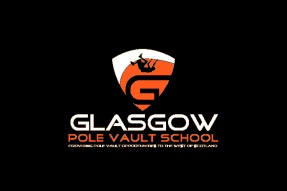 GLASGOW POLE VAULT GRAND PRIX 2018Entry Form 2018NAME: 			_____________________________________________________ATHLETICS CLUB:	_____________________________________________________AGE GROUP FOR SEASON 2018:	______________________________________COACHES NAME:	_____________________________________________________POLE VAULT PB:	____________________HOME ADDRESS:	_____________________________________________________			_____________________________________________________			_____________________________________________________E-MAIL CONTACT:	_____________________________________________________TEL. CONTACT:	_____________________________________________________I WISH TO ENTER THE FOLLOWING MEETS AS PART OF THE GLASGOW POLE VAULT GRAND PRIX 2018. (PLACE A X BESIDE THE APPROPRIATE COMPETITION)Meet 1. DECEMBER 16th 2017 		Grand Prix ____		Debutant/Espoirs ____Meet 2. JANUARY 07th 2018 		Grand Prix ____		Meet 3. JANUARY 20th 2018 		Grand Prix ____		Debutant/Espoirs ____Meet 4. FEBRUARY 3rd 2018		Grand Prix ____		Debutant/Espoirs ____Meet 5. MARCH 17th 2018		Grand Prix ____		Debutant/Espoirs ____Meet 6. MARCH 31st 2018		Grand Prix ____		Debutant/Espoirs ____Cost.NUMBER OF MEETS ____ X £8.50 PER MEET = TOTAL COST £__________Forward entry forms to polevaultcoach@btinternet.comMAKE PAYMENT TO GLASGOW POLE VAULT SCHOOL, viaBank Name: The bank of ScotlandBranch Name: THE DIRECT BUSINESSBank Sort Code: 80-22-60Account number: 11431561BIC: BOFSGBS1SDPIBAN: GB03 BOFS 8022 6011 4315 61Please indicate the name of the athletes who payment is for. 